Champaign-Ford Regional Office of Education #9Annual Report2014-2015Advancing excellence in education by leveraging leadership, knowledge and services across communitiesThe Regional Office of Education sits in a unique position to work across organizations to provide and support programs and services to advance excellence in education. ROE #9 leverages the leadership of individuals to provide excellent programs, commit to improvement, collaborate to serve and be visionary in recognizing potential. It uses knowledge as a portal to maintain continuous improvement, apply research and data, implement innovative practices and provide opportunities for active engagement and learning. The Regional Office sponsors quality, timely and appropriates services, programs and activities, that address the educational needs of all learners and leverage and support community partnerships.The Regional Office of Education performs duties required by statute. ROE #9 administers a variety of grants to provide specific programs and services to schools. The ROE partners with other organizations to address identified needs. The Regional Office facilitates cooperative efforts among districts to provide programs and services more efficiently than having each district contract for the same services. The ROE distributes more than $1 million each month from the County Sales Tax for School Facilities to 24 districts.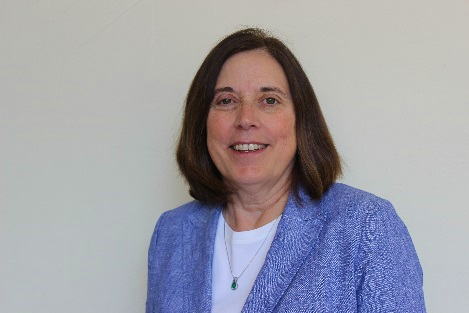 Jane E. Quinlan, PhDRegional Superintendent   Champaign-Ford Regional Office of Education #9    200 S. Fredrick Street, Rantoul, IL 61866          				            Tel. 217.893.3219 / Fax 21.893.0024 / Website: www.roe9.k12.il.us  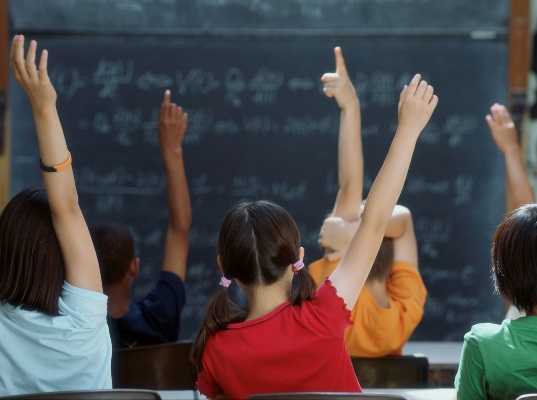 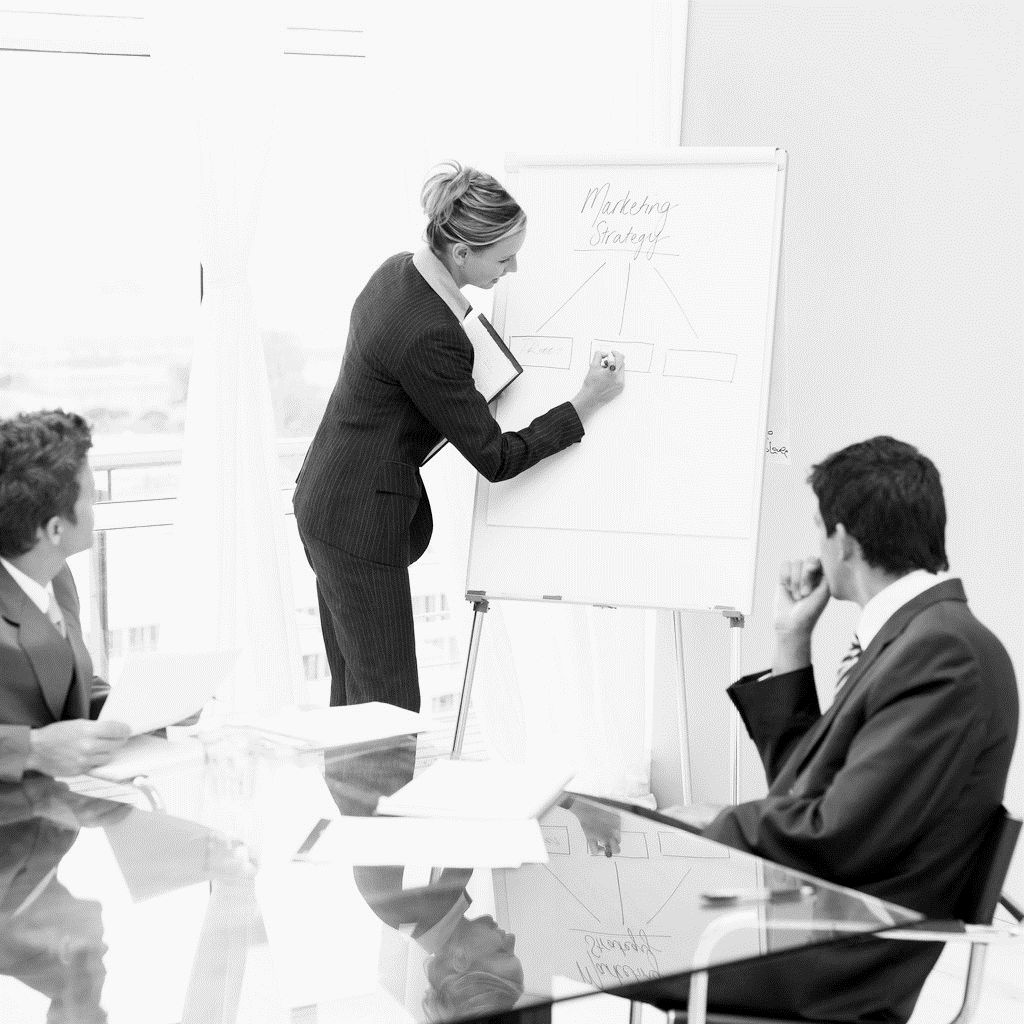 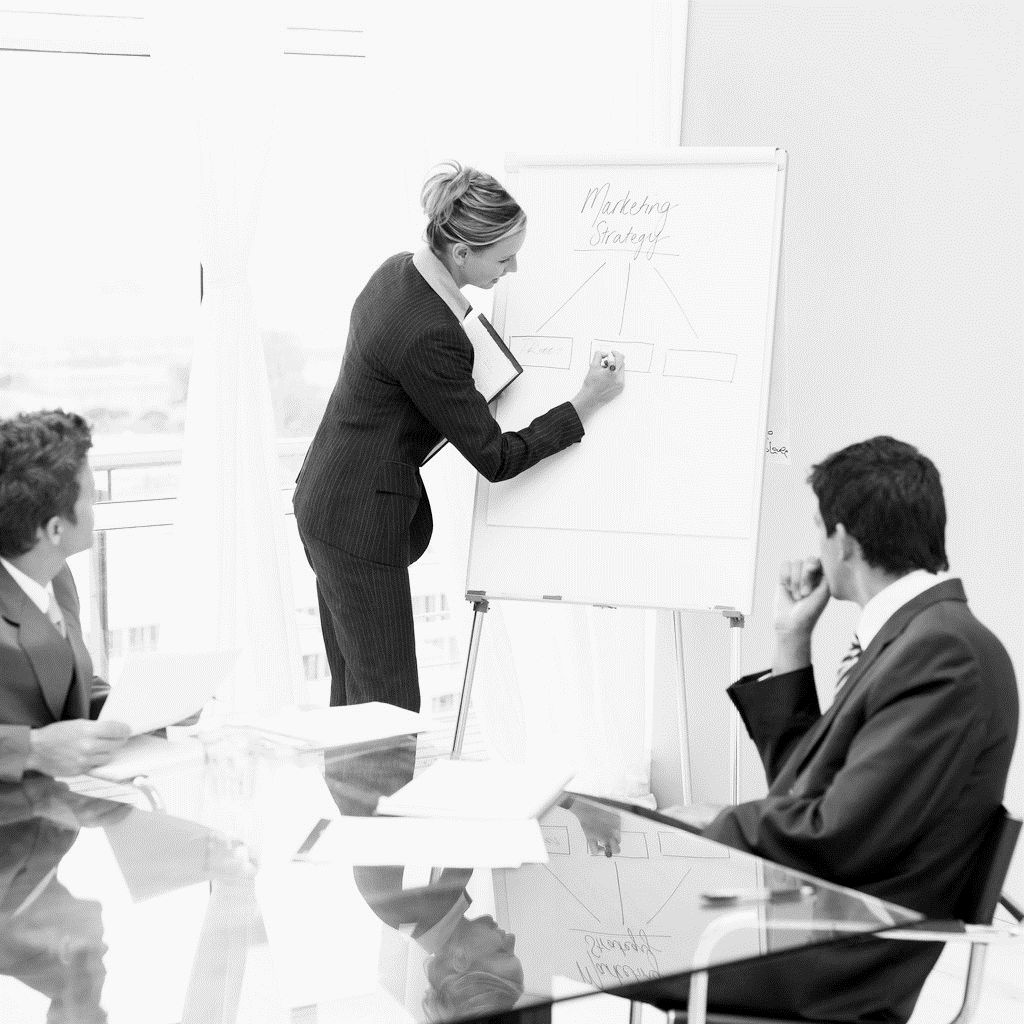 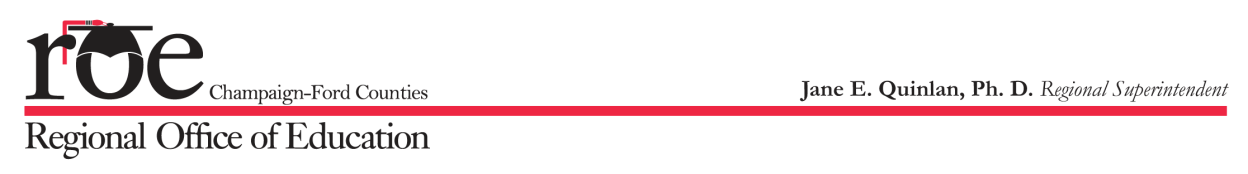 FY15 Flow-Through FundsFY15 Flow-Through FundsCounty School Facilities Tax$18,512,272EIU Tuition25,888FY15 PROGRAM REVENUEFY15 PROGRAM REVENUE21st Century Community Learning Centers65,100Area IV Learning Technology Center185,498Area IV Learning Technology Center (Local)18,522Bus Driver Program   ($960 – State)3,398County192,626Evaluation Systems Program5,187GED Program4,264Homeless37,035Homeless Community Grant2HR Solutions12,882Illinois Learning Technology Purchase Program (LTC)66,962Illinois RtI Network (ROE SchoolWorks)87,019Institute Fund77,820ISBE-CMAR (Compliance Monitoring and Reading)14,060ISBE Curriculum Projects483,908ISBE Math Curriculum Models Project300,000ISBE Math & Science Resources750,000Juvenile Detention Center170,766Race To The Top177,557ROE Operations (ROE 9 & ROE 54, ROE SchoolWorks)128,501ROE SchoolWorks (Local)88,701RSSP Breakfast/Lunch35,366RSSP Personal Reimbursement60,384RSSP (Regional Safe School Program – R.E.A.D.Y.)89,270RSSP General State Aid541,489RSSP Local Funds852,537RSSP WIA Contract51,107School Family Liaison (SFL) Local Funds12,601SSOS Foundational Services (ROE SchoolWorks)16,052Teacher Quality7,878Teen Reach (DHS)111,112Truants Alternative Optional Education Program74,622United Way Freedom School/STEM (SFL)25,000